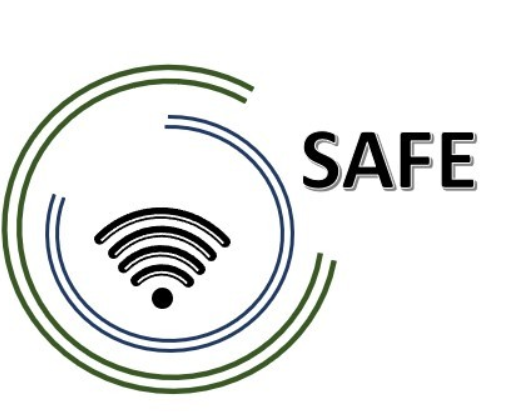 SAFEStreaming Approaches for Europe – Enhancing the digital competences by streaming approaches for schools to tackle the challenges of COVID-19O3 Unterrichtsmaterialien Aspect (2): Streaming Software Module 5Jennifer Schneider Project Title:		Streaming approaches for Europe – Enhancing the digital competences by streaming approaches for schools to tackle the challenges of COVID-19Acronym:	SAFEReference number:	2020-1-DE03-KA226-SCH-093590Project partners:	P1	University Paderborn (UPB), DE
P2	Ingenious Knowledge GmbH (IK), DE	P3	TOMAS ROMOJARO (CEIP), ES
P4	KURZY s.r.o. (ZEBRA), CZUnterrichtsmaterialien Aspekt (2): Streaming Software Modul 5: Alternativen zur Streaming-Software Streamlabs OBSStreaming ist die Echtzeit-Übertragung von audiovisuellen Inhalten, in der Regel in Form von Bild und Ton. Der Empfänger kann also gleichzeitig sehen, was der Sender live veröffentlicht. Ein Stream ist jedoch auch in der Lage, aufgezeichnete Inhalte zu übertragen. Dabei handelt es sich z. B. um vorab aufgezeichnete Videos, die zu einem bestimmten Zeitpunkt online gestellt werden. Bei einem Livestream hingegen werden die Dinge in Echtzeit übertragen.Neben Streamlabs OBS gibt es noch viele andere Softwares, die das Streamen ermöglichen. 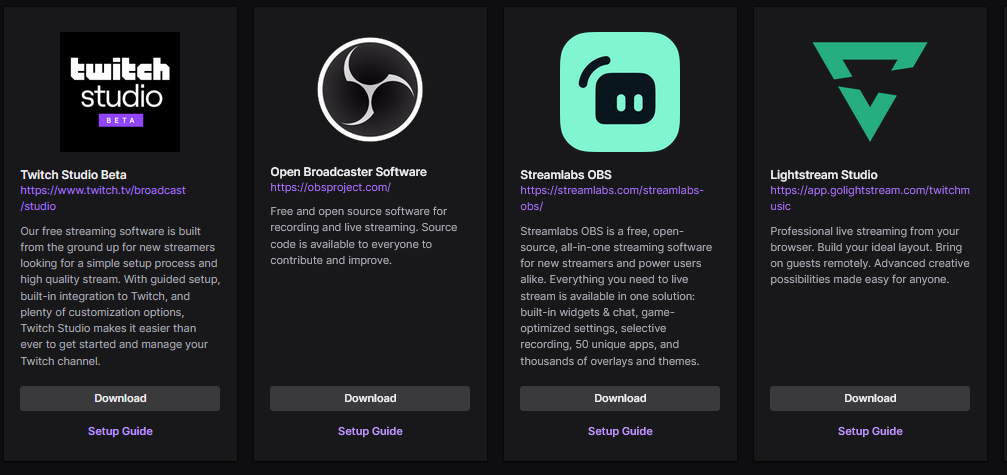 Aufgabe1Online RechercheStarten Sie eine online Recherche und suchen Sie gezielt nach Streaming Softwaren.Nennen Sie drei recherchierte Softwaren!Aufgabe 2Worin unterscheiden sich die Streaming Softwaren? Nennen Sie jeweils die Gemeinsamkeiten und Unterschiede der Softwaren!Aufgabe 3ZurordnungsaufgabeOrdnen Sie die nachfolgenden Begriffe in die richtige Spalte!Begriffe:Maus – Spotify – Daten – Programm – Tastatur – CD’ROM – USB-Stick – Twitch – Word – Microsoft – Kamera – Musikbox – Drucker – OBS – Computer – Laptop – ChromeI Streaming Software II Streaming Software III Streaming Software Kriterien I Software II Software III Software Live Streaming möglich Ja Ja Ja Aufnahme im Archiv speicherbar janeinja Hardware Software 